UNIVERSIDAD DISTRITAL FRANCISCO JOSÉ DE CALDASFACULTAD de artes-asabPROYECTO CURRICULAR DE ARTES ESCÉNICASSYLLABUSIDENTIFICACIÓN DEL ESPACIO ACADÉMICOIDENTIFICACIÓN DEL ESPACIO ACADÉMICOPLAN DE ESTUDIOS EN CRÉDITOS N°:Asignatura  X                              Cátedra                                Grupo de Trabajo NOMBRE: Reflexiones sobre el arte plástico y visual           CÓDIGO: NÚCLEO: Formación Básica                           COMPONENTE: contextualización        y formación socio-humanísticaNº DE CRÉDITOS: 3                                          HTD: 3      HTC: 3             HTA: 3Nº  DE ESTUDIANTES: 35Obligatorio Básico   X    Obligatorio  Complementario        Electivo Intrínseco        Electivo Extrínseco PLAN DE ESTUDIOS EN CRÉDITOS N°:Asignatura  X                              Cátedra                                Grupo de Trabajo NOMBRE: Reflexiones sobre el arte plástico y visual           CÓDIGO: NÚCLEO: Formación Básica                           COMPONENTE: contextualización        y formación socio-humanísticaNº DE CRÉDITOS: 3                                          HTD: 3      HTC: 3             HTA: 3Nº  DE ESTUDIANTES: 35Obligatorio Básico   X    Obligatorio  Complementario        Electivo Intrínseco        Electivo Extrínseco CATEGORÍAS  MEREFLTODOLÓGICASCATEGORÍAS  MEREFLTODOLÓGICAS TEÓRICO  X                          PRÁCTICO             TEÓRICO-PRÁCTICO_______ Cátedra:____     Ensamble:_____   Entrenamiento: ___  Magistral: X  Prácticas: ____Proyecto:____    Seminario: X      Taller: ____              Tutoría:____________Otra: _____________________                               ¿Cuál?________________________ TEÓRICO  X                          PRÁCTICO             TEÓRICO-PRÁCTICO_______ Cátedra:____     Ensamble:_____   Entrenamiento: ___  Magistral: X  Prácticas: ____Proyecto:____    Seminario: X      Taller: ____              Tutoría:____________Otra: _____________________                               ¿Cuál?________________________PERFIL DEL DOCENTEPERFIL DEL DOCENTEMaestro con formación en Historia del Arte y conocimientos de las teorías y metodologías para la enseñanza en artes escénicas.Maestro con formación en Historia del Arte y conocimientos de las teorías y metodologías para la enseñanza en artes escénicas.Nº DE DOCENTES   1Nº DE DOCENTES   1JUSTIFICACIÓN DEL ESPACIO ACADÉMICO JUSTIFICACIÓN DEL ESPACIO ACADÉMICO Para los actores y directores en formación se hace imprescindible  el estudio y reflexión de otras manifestaciones o disciplinas del arte.En la medida en que su universo teórico se fortalezca  su acto creativo puede llegar a ser aún más estructurado con referentes implícitos en el estudio de la asignatura.Es necesario que el futuro artista escénico tenga claridad frente a los conceptos de indagación e investigación formativa y se estarán desarrollando en este espacio académico a partir de las temáticas planteadas, generando así la necesidad de indagar e investigar en cada una de sus etapas creativas.Para los actores y directores en formación se hace imprescindible  el estudio y reflexión de otras manifestaciones o disciplinas del arte.En la medida en que su universo teórico se fortalezca  su acto creativo puede llegar a ser aún más estructurado con referentes implícitos en el estudio de la asignatura.Es necesario que el futuro artista escénico tenga claridad frente a los conceptos de indagación e investigación formativa y se estarán desarrollando en este espacio académico a partir de las temáticas planteadas, generando así la necesidad de indagar e investigar en cada una de sus etapas creativas.OBJETIVO GENERALOBJETIVO GENERALFortalecer la capacidad creativa de cada artista escénico en formación a partir de la apropiación de referentes teóricos del arte plástico y visual. Fortalecer la capacidad creativa de cada artista escénico en formación a partir de la apropiación de referentes teóricos del arte plástico y visual. OBJETIVOS ESPECÍFICOSOBJETIVOS ESPECÍFICOSPrecisar cuáles son las metodologías de estudio en el arte plástico y visual y su relación con el arte escénico. Reconocer y contextualizar los principales precedentes de un producto cultural.Establecer diferencias y similitudes de las manifestaciones y movimientos del arte plástico y visual. Precisar cuáles son las metodologías de estudio en el arte plástico y visual y su relación con el arte escénico. Reconocer y contextualizar los principales precedentes de un producto cultural.Establecer diferencias y similitudes de las manifestaciones y movimientos del arte plástico y visual. COMPETENCIAS, CAPACIDADES Y HABILIDADES DE FORMACIÓN:COMPETENCIAS, CAPACIDADES Y HABILIDADES DE FORMACIÓN:Desarrolla criterios plásticos y de composición dentro de sus procesos de creación escénica. Comprensión del contexto  histórico del quehacer artístico.Apreciación del conocimiento de la actividad del artista.Identificación de autores, obras y técnicas  frente a movimientos y épocas.Desarrolla criterios plásticos y de composición dentro de sus procesos de creación escénica. Comprensión del contexto  histórico del quehacer artístico.Apreciación del conocimiento de la actividad del artista.Identificación de autores, obras y técnicas  frente a movimientos y épocas.SABERES PREVIOSSABERES PREVIOSEntendiendo el interés del estudiante por los asuntos del arte, se espera llegue con unos   conocimientos elementales sobre el desarrollo del arte a lo largo de la historia de la humanidad.Entendiendo el interés del estudiante por los asuntos del arte, se espera llegue con unos   conocimientos elementales sobre el desarrollo del arte a lo largo de la historia de la humanidad.CONTENIDOSCONTENIDOSEJES TRANSVERSALES DEL ARTE: (2 semanas/12 horas en el aula) Temáticas que han sido abordadas frecuentemente en la producción del arte plástico.  (1. Género 2. Guerra 3. Mitos y Creencias 4. Naturaleza 5 Existencia y Supervivencia) INTRODUCCION A LAS METODOLOGIAS: (2 semanas/12 horas en el aula) Estudio de lo iconográfico, lo iconológico, lo sociológico y lo semántico)  GENERANDO VANGUARDIA: (3 semanas/18 horas en el aula) concepto de vanguardia, su vigencia y relación con el arte conceptualREFLEXION A PARTIR DEL ARTE CONTEMPORANEO: (3 semanas/18 horas en el aula)COLONIZACION (3 semanas/18 horas en el aula) Desde un estudio en los procesos arquitectónicos de nuestro país. PROYECTO FINAL: (3 semanas/18 horas en el aula)Tema de libre selección para cada estudiante.Investigación formativa: la inmersión en el arte plástico y visual, con su pensamiento, sus escuelas y sus vanguardias, le permite al estudiante tener estrategias de indagación necesarias para comprender y configurar la imagen escénica con miras a una mayor interdisciplinariedad y concreción de su trabajo teatral.Gestión: búsqueda, selección y sistematización de estrategias de organización que le den sentido escénico a su trabajo de indagación.EJES TRANSVERSALES DEL ARTE: (2 semanas/12 horas en el aula) Temáticas que han sido abordadas frecuentemente en la producción del arte plástico.  (1. Género 2. Guerra 3. Mitos y Creencias 4. Naturaleza 5 Existencia y Supervivencia) INTRODUCCION A LAS METODOLOGIAS: (2 semanas/12 horas en el aula) Estudio de lo iconográfico, lo iconológico, lo sociológico y lo semántico)  GENERANDO VANGUARDIA: (3 semanas/18 horas en el aula) concepto de vanguardia, su vigencia y relación con el arte conceptualREFLEXION A PARTIR DEL ARTE CONTEMPORANEO: (3 semanas/18 horas en el aula)COLONIZACION (3 semanas/18 horas en el aula) Desde un estudio en los procesos arquitectónicos de nuestro país. PROYECTO FINAL: (3 semanas/18 horas en el aula)Tema de libre selección para cada estudiante.Investigación formativa: la inmersión en el arte plástico y visual, con su pensamiento, sus escuelas y sus vanguardias, le permite al estudiante tener estrategias de indagación necesarias para comprender y configurar la imagen escénica con miras a una mayor interdisciplinariedad y concreción de su trabajo teatral.Gestión: búsqueda, selección y sistematización de estrategias de organización que le den sentido escénico a su trabajo de indagación.METODOLOGÍAMETODOLOGÍADesarrollar marcos conceptuales al igual que ensayos y textos escritos en grupo y de manera individual.Realizar procesos de indagación a partir de obra de arte y  las metodologías de estudio del arte.Lectura de textos y ensayos de historia, crítica, análisis y estudio del arte plástico clásico y contemporáneo.Trabajos de campo y vistas a museos.Procesos de investigación formativa individual para el proyecto.Desarrollar marcos conceptuales al igual que ensayos y textos escritos en grupo y de manera individual.Realizar procesos de indagación a partir de obra de arte y  las metodologías de estudio del arte.Lectura de textos y ensayos de historia, crítica, análisis y estudio del arte plástico clásico y contemporáneo.Trabajos de campo y vistas a museos.Procesos de investigación formativa individual para el proyecto. RECURSOS RECURSOSUn salón con los acondicionamientos tecnológicos adecuados (tablero, conexión internet y medio para proyectar videos o imágenes).Un salón con los acondicionamientos tecnológicos adecuados (tablero, conexión internet y medio para proyectar videos o imágenes).EVALUACIÓNEVALUACIÓNEl maestro  evaluará el desempeño de los estudiantes en tres fases: 1. Participación en clase.2.  Rendimiento en cada uno de las actividades propuestas 3. Progreso y desarrollo de competencias.El maestro  evaluará el desempeño de los estudiantes en tres fases: 1. Participación en clase.2.  Rendimiento en cada uno de las actividades propuestas 3. Progreso y desarrollo de competencias.BIBLIOGRAFÍA Y REFERENCIASBIBLIOGRAFÍA Y REFERENCIASA. HAUSER – Historia social del arte y la literatura tomo I – II Y III.E.H. GOMBRICH – Historia del ArteECO. UMBERTO – Arte y Belleza de la estética medievalR. BARILLI – Arte contemporáneo tomos I al VIIL. VENTURI – Historia de la crítica de arte.C. Greenberg – La pintura moderna y otros ensayos.A. HAUSER – Historia social del arte y la literatura tomo I – II Y III.E.H. GOMBRICH – Historia del ArteECO. UMBERTO – Arte y Belleza de la estética medievalR. BARILLI – Arte contemporáneo tomos I al VIIL. VENTURI – Historia de la crítica de arte.C. Greenberg – La pintura moderna y otros ensayos.FECHA:  revisado, marzo 2018FECHA:  revisado, marzo 2018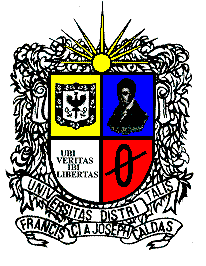 